Activity #17Name: High School:HSTA Teacher:Please go to the website: https://www.marshall.edu/hsta/virtual-fun-with-science-summer-2020/ and explore all the counties virtually from our Marshall University students’ point of view. Some of the experiences are listed below.Watch at least two videos, submit 3-4 sentence summary. 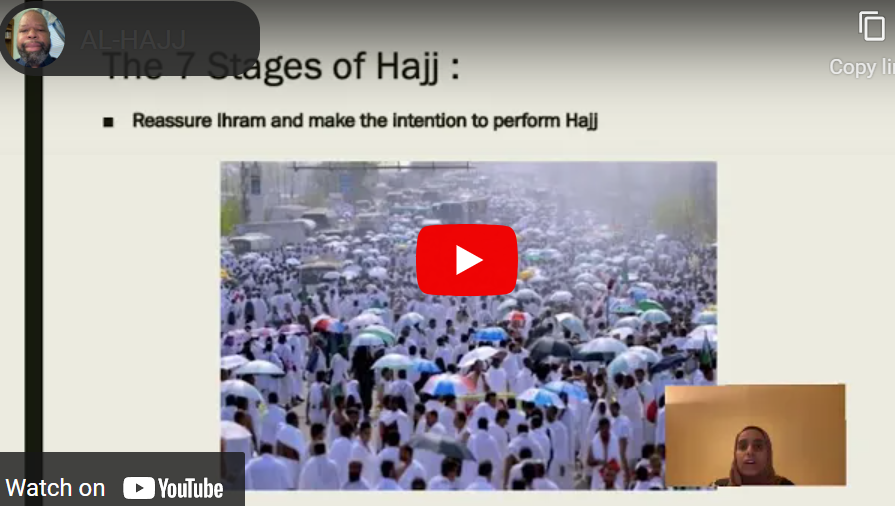 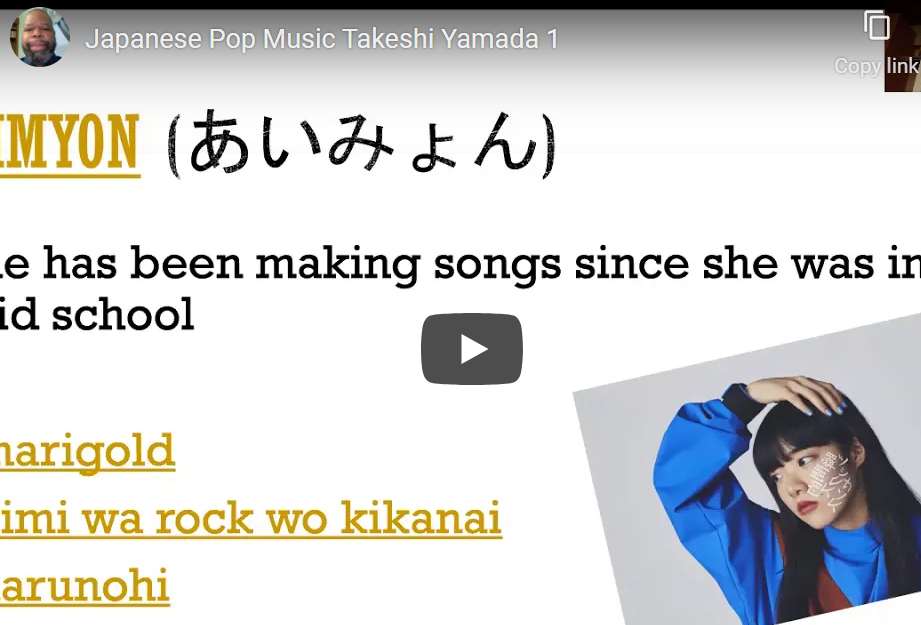 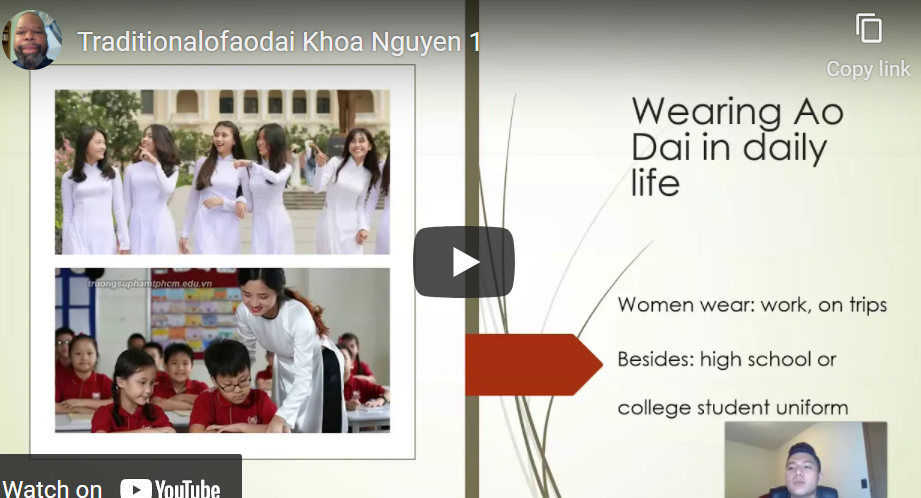 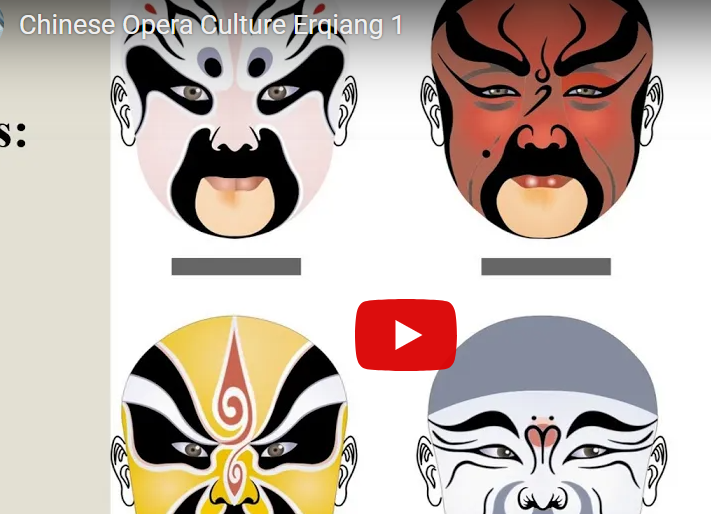 